EXERCISE 9–7 Cash Budget Analysis [LO8](K)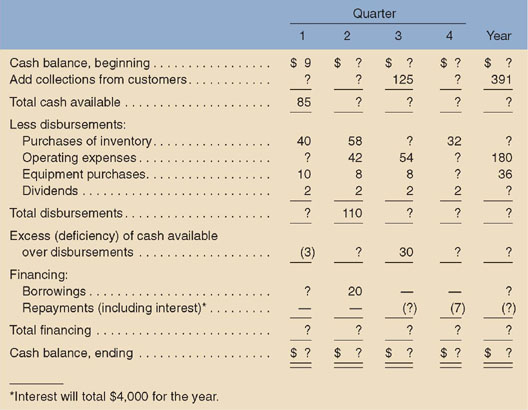 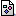 Required:Fill in the missing amounts in the table aboveA cash budget, by quarters, is given below for a retail company (000 omitted). The company requires a minimum cash balance of $5,000 to start each quarter.(K)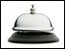 